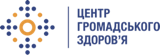 Державна установа«Центр громадського здоров’я Міністерства охорони здоров’я України» оголошує конкурс на відбір Консультанта з розробки дизайну та верстки навчальних матеріалів в рамках проекту Проект міжнародної технічної допомоги «UKR 18/0016 Співпраця з Україною у сфері охорони здоров'я», що схвалено до фінансування Міністерством закордонних справ Норвегії.Назва позиції: Консультант з розробки дизайну та верстки навчальних матеріалів для онлайн курсу з комунікації надзвичайних ситуацій для членів Груп швидкого реагування, Центрів контролю та профілактики хвороб.  Інформація щодо установи:Головним завданнями Державної установи «Центр громадського здоров’я Міністерства охорони здоров’я України» (далі – Центр) є діяльність у сфері громадського здоров’я. Центр виконує лікувально-профілактичні, науково-практичні та організаційно-методичні функції у сфері охорони здоров’я з метою забезпечення якості лікування хворих на соціально небезпечні захворювання, зокрема ВІЛ/СНІД, туберкульоз, наркозалежність, вірусні гепатити тощо, попередження захворювань в контексті розбудови системи громадського здоров’я. Центр приймає участь в розробці регуляторної політики і взаємодіє з іншими міністерствами, науково-дослідними установами, міжнародними установами та громадськими організаціями, що працюють в сфері громадського здоров’я та протидії соціально небезпечним захворюванням.Завдання:Розробка візуального стилю онлайн курсуДетальне обговорення між Замовником та Виконавцем технічного завдання. Остаточне узгодження структури та побажань щодо дизайну стилю онлайн курсу. У разі необхідності Виконавець надає приклади дизайну та верстки аналогічних навчальних матеріалів.Розробка візуальних елементів, структури онлайн курсу.Розробка першої частини базового макету онлайн курсу.  Внесення коригувань та затвердження Замовником базового макету.Повний дизайн та верстка першої частини онлайн курсу.Дизайн та верстка на основі затвердженого макету повної версії онлайн курсу із затвердженням його частин на етапі створення.Адаптація навчальних матеріалів для розміщення на онлайн ресурсах Центру громадського здоров'яПрофесійні та кваліфікаційні вимоги:Вища освіта;Досвід роботи графічним дизайнером від 2 років;Досвід у формуванні візуального стилю, створення брендбуку;Досвід розробки інформаційних матеріалів;Знання програм Adobe та/або Corel.Резюме мають бути надіслані електронною поштою на електронну адресу: vacancies@phc.org.ua. В темі листа, будь ласка, зазначте: «276-2022  Консультант з розробки дизайну та верстки навчальних матеріалів»Термін подання документів – до 13 жовтня 2022 реєстрація документівзавершується о 18:00.За результатами відбору резюме успішні кандидати будуть запрошені до участі у співбесіді. У зв’язку з великою кількістю заявок, ми будемо контактувати лише з кандидатами, запрошеними на співбесіду. Умови завдання та контракту можуть бути докладніше обговорені під час співбесіди.Державна установа «Центр громадського здоров’я Міністерства охорони здоров’я України» залишає за собою право повторно розмістити оголошення про вакансію, скасувати конкурс на заміщення вакансії, запропонувати посаду зі зміненими обов’язками чи з іншою тривалістю контракту.